Ministry of Higher Education and Scientific ResearchHamma Lakhdar University of El-OuedFaculty Of Arts and LanguagesDepartment Of English Language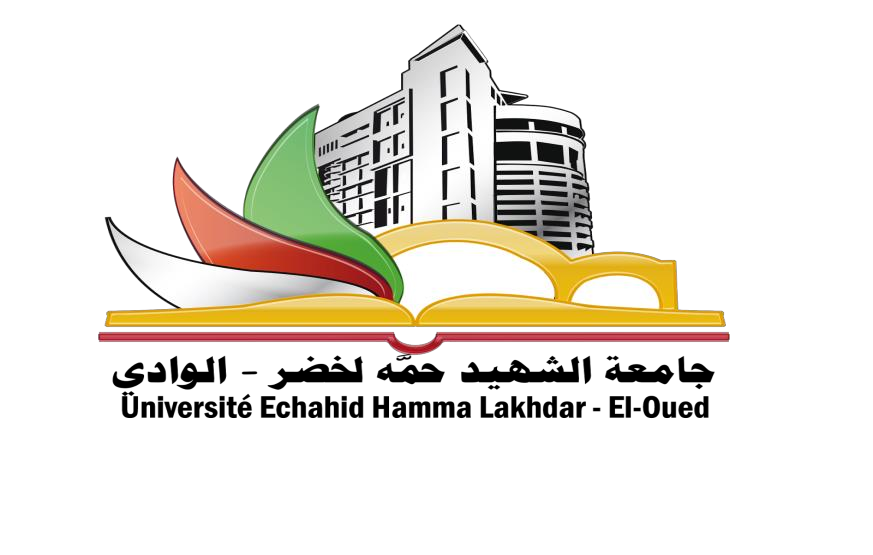 DidacticsLevel : Master TwoAcademic Year:  2021/2022Module : Didactics / 3 h (Cours + TD) /Credits /4 /  Coef  2Third Semester 1. A Brief history of language teaching approaches2. Competency-based approach3. Eclectic approach4. Course and syllabus design  5. Curriculum development6. Lesson planning7. Teaching the language system (grammar, vocabulary, and pronunciation)8. Teaching language skills (reading, listening, speaking, and writing) 9. Culture in EFL teaching10.  ICT integration in EFL classes